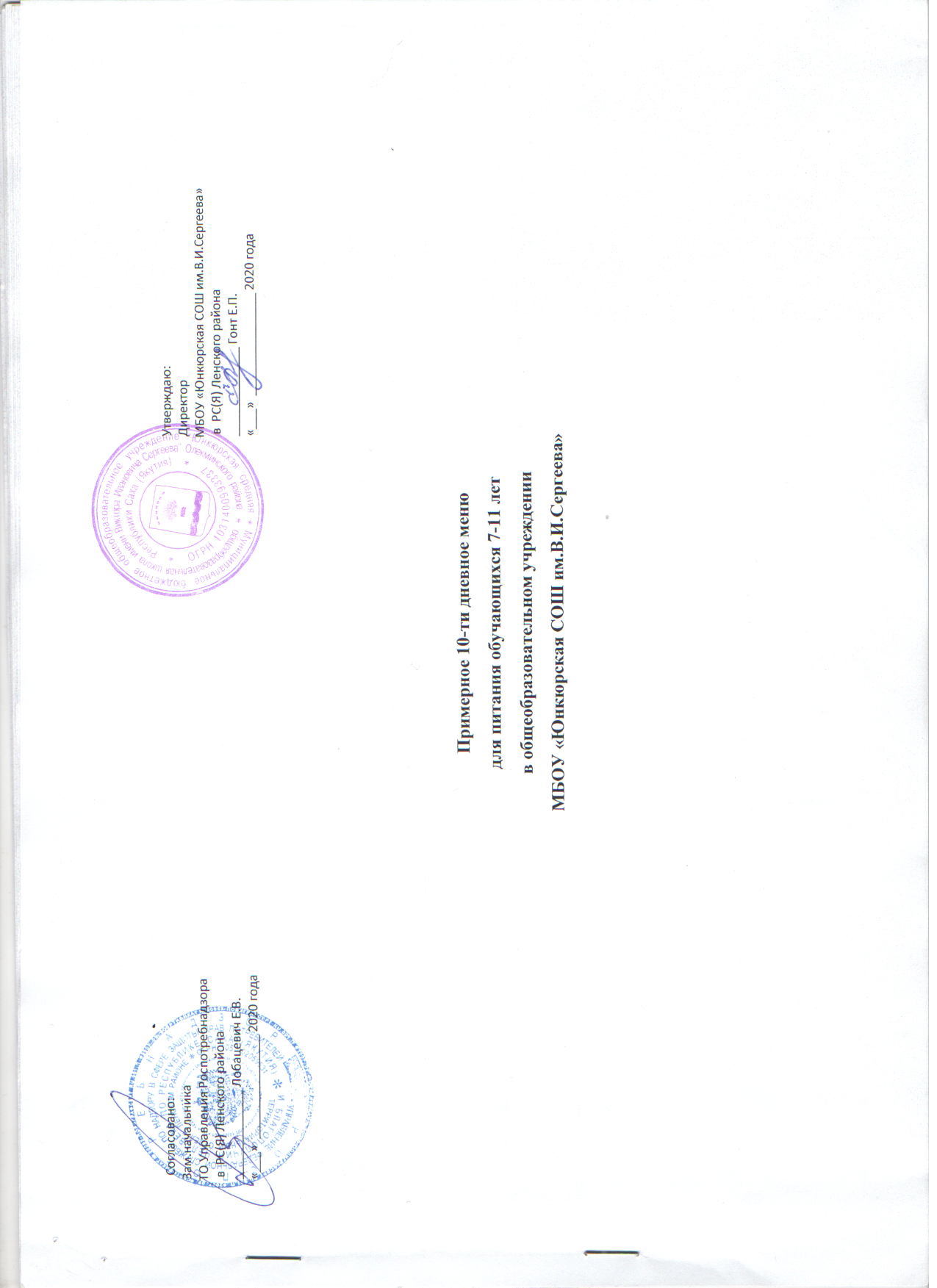 № п/пНаименованиеВыходБелкиЖирыУглеводыЭнергетическая ценностьВитаминыВитаминыВитаминыВитаминыМинеральные веществаМинеральные веществаМинеральные веществаМинеральные веществаМинеральные веществаМинеральные вещества№ ТК№ п/пНаименованиеггггккалВ1, мгС, мгА, мкгЕ, мг, ток.экв.Са, мгР, мгMg, мгFe, мгВ2, мгI, мкг№ ТКДень 1День 1День 1День 1День 1День 1День 1День 1День 1День 1День 1День 1День 1День 1День 1День 1День 1День 1ПонедельникПонедельникПонедельникПонедельникПонедельникПонедельникПонедельникПонедельникПонедельникПонедельникПонедельникПонедельникПонедельникПонедельникПонедельникПонедельникПонедельникПонедельникЗавтрак 1Каша пшенная молочная 1504,347,7620,15167,680,160,3417,550,1480,44135,7337,631,050,097,00ТК № 012Хлеб пшеничный 201,500,5810,2852,400,020,000,000,344,7016,802,600,240,010,003Чай витаминизированный с сахаром 2000,000,0015,9863,840,000,000,000,003,955,770,000,050,000,00ТК № 02Итого:5,848,3446,41283,920,180,3417,550,4889,09158,340,231,340,107,00Обед1Щи из свежей капусты 2002,462,455,9755,150,0515,646,001,02122,9336,9116,790,580,053,24ТК № 032Гуляш 8011,521,282,6468,160,041,187,200,3211,05106,6614,811,560,094,21ТК № 043Изделия макаронные отварные 1206,558,4838,58256,810,070,0010,800,6412,4436,356,660,680,020,92ТК № 054Хлеб пшеничный 201,500,5810,2852,400,020,000,000,344,7016,802,600,240,010,005Компот из сухофруктов 2000,000,0015,9863,840,000,000,000,000,480,000,000,050,000,00ТК № 06Итого:22,0312,7973,45496,360,1816,8224,002,32151,6196,7240,863,110,178,37Итого за день27,8721,13119,86780,280,3617,1641,552,8240,69355,0281,094,450,2715,37№ п/пНаименованиеВыходБелкиЖирыУглеводыЭнергетическая ценностьВитаминыВитаминыВитаминыВитаминыМинеральные веществаМинеральные веществаМинеральные веществаМинеральные веществаМинеральные веществаМинеральные вещества№ ТК№ п/пНаименованиеггггккалВ1, мгС, мгА, мкгЕ, мг, ток.экв.Са, мгР, мгMg, мгFe, мгВ2, мгI, мкг№ ТКДень 2День 2День 2День 2День 2День 2День 2День 2День 2День 2День 2День 2День 2День 2День 2День 2День 2День 2ВторникВторникВторникВторникВторникВторникВторникВторникВторникВторникВторникВторникВторникВторникВторникВторникВторникВторникЗавтрак 1Каша манная молочная 1502,96,211,2113,30,0591,1450,90,056106,080,04613,620,2390,1537,86ТК № 072Хлеб пшеничный 201,500,5810,2852,400,020,000,000,344,7016,802,600,240,010,003Чай  с сахаром 2000,000,0015,9863,840,000,000,000,003,955,770,000,050,000,00ТК № 08Итого:4,46,7837,46229,540,0791,1450,90,396114,7322,61616,220,5290,1637,86Обед1Суп куриный с вермишелью 2007,403,407,8091,400,065,239,431,0619,9758,8517,460,790,063,33ТК № 092Рис отварной 1203,925,5242,34234,690,030,0010,800,024,9063,9121,070,440,020,91ТК № 103Гуляш 8011,521,282,6468,160,041,187,200,3211,05106,6614,811,560,094,21ТК № 044Хлеб пшеничный 201,500,5810,2852,400,020,000,000,344,7016,802,600,240,010,005Кисель ягодный  2000,000,0030,62122,400,000,000,000,000,480,000,000,050,000,00ТК № 11Итого:24,3410,7893,68569,050,156,4127,431,7441,1246,2255,943,080,188,45Итого за день28,7417,56131,14798,590,2297,5578,332,136155,83268,83672,163,6090,34316,31№ п/пНаименованиеВыходБелкиЖирыУглеводыЭнергетическая ценностьВитаминыВитаминыВитаминыВитаминыМинеральные веществаМинеральные веществаМинеральные веществаМинеральные веществаМинеральные веществаМинеральные вещества№ ТК№ п/пНаименованиеггггккалВ1, мгС, мгА, мкгЕ, мг, ток.экв.Са, мгР, мгMg, мгFe, мгВ2, мгI, мкг№ ТКДень 3День 3День 3День 3День 3День 3День 3День 3День 3День 3День 3День 3День 3День 3День 3День 3День 3День 3Среда Среда Среда Среда Среда Среда Среда Среда Среда Среда Среда Среда Среда Среда Среда Среда Среда Среда Завтрак 1Каша ячневая молочная 1502,55,21096,40,050,5331,40,243610,02812,180,2710,0783,64ТК № 122Хлеб пшеничный 201,500,5810,2852,400,020,000,000,344,7016,802,600,240,010,003Молоко2006,006,409,40120,000,0041,2030,000,00242,00182,0028,000,200,2618,00ТК № 13Итого:10,0012,1829,68268,80,0741,7361,40,583307,7198,82842,780,7110,34821,64Обед1Солянка 2003,414,922,3666,740,042,746,001,0651,3862,1410,540,850,0053,03ТК № 142Пюре картофельное 1202,1513,6814,46189,440,1210,0910,440,1243,5778,3326,060,940,117,14ТК № 153Гуляш 8011,521,282,6468,160,041,187,200,3211,05106,6614,811,560,094,21ТК № 044Хлеб пшеничный 201,500,5810,2852,400,020,000,000,344,7016,802,600,240,010,005Чай с молоком сахаром 2001,201,2817,8687,840,010,246,000,0052,3542,175,600,090,053,60ТК № 16Итого:19,7821,7447,6464,580,2314,2529,641,84163,05306,159,613,680,26517,98Итого за день29,7833,9277,28733,380,30415,9891,042,423470,75504,928102,394,3910,61339,62 п/пНаименованиеВыходБелкиЖирыУглеводыЭнергетическая ценностьВитаминыВитаминыВитаминыВитаминыМинеральные веществаМинеральные веществаМинеральные веществаМинеральные веществаМинеральные веществаМинеральные вещества№ ТК п/пНаименованиеггггккалВ1, мгС, мгА, мкгЕ, мг, ток.экв.Са, мгР, мгMg, мгFe, мгВ2, мгI, мкг№ ТКДень 4День 4День 4День 4День 4День 4День 4День 4День 4День 4День 4День 4День 4День 4День 4День 4День 4День 4Четверг Четверг Четверг Четверг Четверг Четверг Четверг Четверг Четверг Четверг Четверг Четверг Четверг Четверг Четверг Четверг Четверг Четверг Завтрак 1 Каша рисовая молочная 1503,32,428,8149,850,0320,2612,30,1386,330,0119,560,250,112,1 ТК № 172Хлеб пшеничный 201,50,5810,2852,40,02000,344,716,82,60,240,0103Молоко20066,49,41200,0041,2300242182280,20,2618 ТК № 13Итого:10,89,3848,48322,250,05551,45542,30,469333,025198,810550,160,6860,376520,1Обед1Суп картофельный с рыбой 2003,82,610,881,80,097,486,41,4295,8120,537,80,990,13,89 ТК № 182Гречка отварная 1206,096,5532,65213,830,17010,80,369,53119,9979,992,690,082,36 ТК № 193Гуляш 8011,521,282,6468,160,041,187,20,3211,05106,6614,811,560,094,21 ТК № 044Хлеб пшеничный 201,50,5810,2852,40,02000,344,716,82,60,240,0105Йогурт 1804,63,36,4710,040,6220,071220,02150,10,29 ТК № 20Итого:27,5114,3162,77487,190,369,2646,402,51243,08363,97150,205,580,4819,46Итого за день38,3123,69111,25809,440,4210,7288,702,98576,11562,78200,366,270,8639,56№ п/пНаименованиеВыходБелкиЖирыУглеводыЭнергетическая ценностьВитаминыВитаминыВитаминыВитаминыМинеральные веществаМинеральные веществаМинеральные веществаМинеральные веществаМинеральные веществаМинеральные вещества№ ТК№ п/пНаименованиеггггккалВ1, мгС, мгА, мкгЕ, мг, ток.экв.Са, мгР, мгMg, мгFe, мгВ2, мгI, мкг№ ТКДень 5День 5День 5День 5День 5День 5День 5День 5День 5День 5День 5День 5День 5День 5День 5День 5День 5День 5ПятницаПятницаПятницаПятницаПятницаПятницаПятницаПятницаПятницаПятницаПятницаПятницаПятницаПятницаПятницаПятницаПятницаПятницаЗавтрак 1Суп молочный с вермишелью 2002,82,77,764,61,30,32,21,38,10,022,51,10,096,1ТК № 212Хлеб пшеничный 201,500,5810,2852,400,020,000,000,344,7016,802,600,240,010,003Чай с молоком сахаром2001,201,2817,8687,840,010,246,000,0052,3542,175,600,090,053,60ТК № 16Итого:5,54,5635,84204,841,330,548,21,6465,1558,9910,71,430,159,7Обед1Рассольник домашний 2002,653,599,2075,670,0912,626,001,0386,3655,5622,790,850,074,90ТК № 222Плов с мясом говядиной 15018,008,2527,30255,450,093,4020,700,5919,61202,0940,202,570,146,76ТК № 233Хлеб пшеничный 201,500,5810,2852,400,020,000,000,344,7016,802,600,240,010,004Какао-напиток молочный 2009,408,5010,83160,460,020,5413,500,01114,50108,1029,601,020,138,10ТК № 24Итого:31,5520,9257,61543,980,2216,5640,21,97225,17382,5595,1994,680,3519,76Итого за день37,0525,4893,45748,821,5517,148,43,61290,32441,54105,896,110,529,46№ п/пНаименованиеВыходБелкиЖирыУглеводыЭнергетическая ценностьВитаминыВитаминыВитаминыВитаминыМинеральные веществаМинеральные веществаМинеральные веществаМинеральные веществаМинеральные веществаМинеральные вещества№ ТК№ п/пНаименованиеггггккалВ1, мгС, мгА, мкгЕ, мг, ток.экв.Са, мгР, мгMg, мгFe, мгВ2, мгI, мкг№ ТКДень 6День 6День 6День 6День 6День 6День 6День 6День 6День 6День 6День 6День 6День 6День 6День 6День 6День 6Суббота Суббота Суббота Суббота Суббота Суббота Суббота Суббота Суббота Суббота Суббота Суббота Суббота Суббота Суббота Суббота Суббота Суббота Завтрак 1Хлеб пшеничный 201,50,5810,2852,40,02000,344,716,82,60,240,010 2Сыр 153,484,425054,600,105390,07533815,250,150,04503Чай с сахаром2000015,9863,8400003,955,7700,0500 ТК  № 08Итого:4,985,00526,26170,840,020,105390,41541,65103,577,850,440,0550Обед1Каша пшенная молочная 2005,7910,3526,87223,570,210,4523,40,19107,25180,9750,171,40,129,33 ТК № 012Хлеб пшеничный 201,50,5810,2852,40,02000,344,716,82,60,240,0103Йогурт 1804,63,36,4710,040,6220,071220,02150,10,29 ТК № 20Итого:11,8914,2343,55346,970,271,0545,400,60233,95197,7967,771,740,3318,33Итого за день16,8719,2369,81517,810,291,1684,401,01275,60301,3675,622,180,3918,33№ п/пНаименованиеВыходБелкиЖирыУглеводыЭнергетическая ценностьВитаминыВитаминыВитаминыВитаминыМинеральные веществаМинеральные веществаМинеральные веществаМинеральные веществаМинеральные веществаМинеральные вещества№ ТК№ п/пНаименованиеггггккалВ1, мгС, мгА, мкгЕ, мг, ток.экв.Са, мгР, мгMg, мгFe, мгВ2, мгI, мкг№ ТКДень 7День 7День 7День 7День 7День 7День 7День 7День 7День 7День 7День 7День 7День 7День 7День 7День 7День 7ПонедельникПонедельникПонедельникПонедельникПонедельникПонедельникПонедельникПонедельникПонедельникПонедельникПонедельникПонедельникПонедельникПонедельникПонедельникПонедельникПонедельникПонедельникЗавтрак 1Макароны с сыром 120/106,55/2,328,48/2,9538,58/0,00256,81/36,400,07/0,000,00/0,0710,80/26,000,64/0,0512,44/22,0036,35/54,006,66/3,500,68/0,100,02/0,030,92/0,00 ТК №  252Хлеб пшеничный 201,50,5810,2852,40,02000,344,716,82,60,240,0103Чай с сахаром2000015,9863,8400003,955,7700,0500 ТК № 08Итого:10,3712,0164,84409,450,090,0736,801,0343,09112,9212,761,070,060,92Обед1Суп картофельный с крупой2006,963,6615,81124,030,1190121,38115,4127,751,710,126,65 ТК № 262Жаркое по-домашнему с говядиной 12012,36,79,5147,50,0858,5845,20,49217,98024,822,1250,1847,11 ТК № 273Хлеб пшеничный 201,50,5810,2852,40,02000,344,716,82,60,240,0104Компот из сухофруктов 2000,20,14,418,80,0070,4111,90,13811,080,0725,930,2710,0090,06 ТК № 06Итого:20,9611,0439,99342,730,22217,9957,11,9755,14132,28261,14,3460,32313,82Итого за день31,3323,05104,83752,180,31218,0693,93,0098,23244,48273,865,4160,38314,74№ п/пНаименованиеВыходБелкиЖирыУглеводыЭнергетическая ценностьВитаминыВитаминыВитаминыВитаминыМинеральные веществаМинеральные веществаМинеральные веществаМинеральные веществаМинеральные веществаМинеральные вещества№ ТК№ п/пНаименованиеггггккалВ1, мгС, мгА, мкгЕ, мг, ток.экв.Са, мгР, мгMg, мгFe, мгВ2, мгI, мкг№ ТКДень 8День 8День 8День 8День 8День 8День 8День 8День 8День 8День 8День 8День 8День 8День 8День 8День 8День 8ВторникВторникВторникВторникВторникВторникВторникВторникВторникВторникВторникВторникВторникВторникВторникВторникВторникВторникЗавтрак 1Каша из овсяных хлопьев на молоке1505,628,6112,89151,430,140,5222,190,46121,19168,5847,091,090,149,72ТК № 292Бутерброд с сыром 201,500,5810,2852,400,020,000,000,344,7016,802,600,240,010,00ТК № 303Чай с  сахаром2000,000,0015,9863,840,000,000,000,003,955,770,000,050,000,00ТК № 08Итого:7,129,1939,15267,670,160,5222,190,8129,84191,1549,691,380,159,72Обед1Борщ из свежих овощей 2002,173,508,4676,200,0411,906,001,0389,9742,6719,270,890,054,58ТК № 312Макароны отварные с маслом 1206,558,4838,58256,810,070,0010,800,6412,4436,356,660,680,020,92ТК № 323Хлеб пшеничный 201,500,5810,2852,400,020,000,000,344,7016,802,600,240,010,004Морс брусничный 2000,120,0821,841,40,001,22,21,000,80,021,20,140,0040,00ТК № 33Итого:10,3412,6479,12426,810,1313,119,003,01107,9195,8429,731,950,0845,5Итого за день17,4621,83118,27694,480,2913,6241,193,81237,75286,9979,423,330,23415,22№ п/пНаименованиеВыходБелкиЖирыУглеводыЭнергетическая ценностьВитаминыВитаминыВитаминыВитаминыМинеральные веществаМинеральные веществаМинеральные веществаМинеральные веществаМинеральные веществаМинеральные вещества№ ТК№ п/пНаименованиеггггккалВ1, мгС, мгА, мкгЕ, мг, ток.экв.Са, мгР, мгMg, мгFe, мгВ2, мгI, мкг№ ТКДень 9День 9День 9День 9День 9День 9День 9День 9День 9День 9День 9День 9День 9День 9День 9День 9День 9День 9СредаСредаСредаСредаСредаСредаСредаСредаСредаСредаСредаСредаСредаСредаСредаСредаСредаСредаЗавтрак 1Каша манная молочная1502,96,211,2113,30,0591,1450,90,056106,080,04613,620,2390,1537,86ТК № 072Хлеб пшеничный с маслом сливочным201,500,5810,2852,400,020,000,000,344,7016,802,600,240,010,00ТК № 343Какао-напиток молочный 2009,408,5010,83160,460,020,5413,500,01114,50108,1029,601,020,138,10ТК № 24Итого:13,815,2832,31326,160,0991,6864,40,406225,28124,94645,821,4990,2315,96Обед1Суп с макаронными изделиями мясом говядиной 2004,802,2012,4088,600,041,202,722,9312,1626,877,100,490,020,88ТК № 352Рис отварной 1206,98411,6960,00358,1640,4680,0010,801,204,9063,9121,070,440,0240,91ТК № 103Гуляш 8011,521,282,6468,160,041,187,20,3211,05106,6614,811,560,094,21ТК № 044Хлеб пшеничный 201,500,5810,2852,400,020,000,000,344,7016,802,600,240,010,005Чай с молоком сахаром2001,201,2817,8687,840,010,246,000,0052,3542,175,600,090,053,60ТК № 16Итого:14,48415,75100,54587,0040,5382,6226,724,4785,16149,7536,371,260,1045,39Итого за день28,2831,03132,85913,160,6374,391,124,876310,44274,69682,192,7590,33421,35№ п/пНаименованиеВыходБелкиЖирыУглеводыЭнергетическая ценностьВитаминыВитаминыВитаминыВитаминыМинеральные веществаМинеральные веществаМинеральные веществаМинеральные веществаМинеральные веществаМинеральные вещества№ ТК№ п/пНаименованиеггггккалВ1, мгС, мгА, мкгЕ, мг, ток.экв.Са, мгР, мгMg, мгFe, мгВ2, мгI, мкг№ ТКДень 10День 10День 10День 10День 10День 10День 10День 10День 10День 10День 10День 10День 10День 10День 10День 10День 10День 10Четверг Четверг Четверг Четверг Четверг Четверг Четверг Четверг Четверг Четверг Четверг Четверг Четверг Четверг Четверг Четверг Четверг Четверг Завтрак 1Каша пшенная молочная 1504,347,7620,15167,680,160,3417,550,1480,44135,7337,631,050,097ТК № 012Хлеб пшеничный 201,50,5810,2852,40,02000,344,716,82,60,240,0103Чай с молоком сахаром2001,21,2817,8687,840,010,246052,3542,175,60,090,053,6ТК № 16Итого:7,049,6248,29307,920,190,5823,550,48137,49194,745,831,380,1510,6Обед1Суп мясной гороховый 2007,341,9320,65129,430,194,9402,1132,6393,0730,921,670,063,27ТК № 362Гречка отварная 1206,096,5532,65213,830,17010,80,369,53119,9979,992,690,082,36ТК № 193Хлеб пшеничный 201,50,5810,2852,40,02000,344,716,82,60,240,0104Салат из капусты с морковью 801,195,673,2176,150,0326,3202,56109,8324,6411,410,450,032,25ТК № 375Йогурт 1804,63,36,4710,040,6220,071220,02150,10,29ТК № 20Итого:20,7218,0373,19542,810,4531,8632,805,44278,69254,52139,925,150,3816,88Итого за день27,7627,65121,48850,730,6432,4456,355,92416,18449,22185,756,530,5327,48